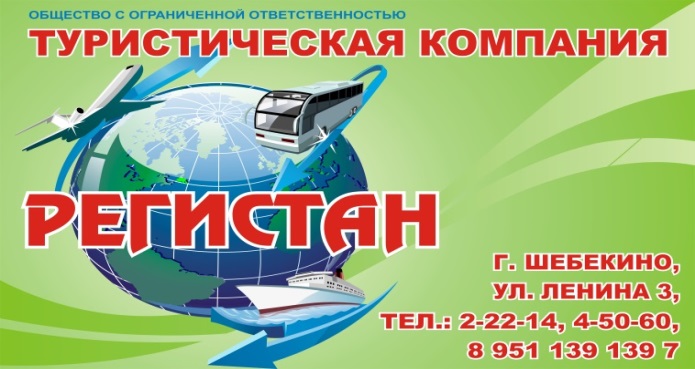 Номер в едином Федеральном Реестре туроператоров РТО  010460Поселок Джубга расположен в 57 км к северу от Туапсе, в долине одноименной реки, ограниченной мысом Шапсухо и горой Ежик. В Джубги действуют крупные оздоровительные комплексы, санатории и пансионаты, вдоль береговой линии выстроились частные мини-отели. Удобная бухта и пляж, комфортный средиземноморский климат и развитая инфраструктура года от года прибавляют поселку популярности среди туристов.гостевой дом "Taтьяна" Гостевой дом «Татьяна» находится в поселке Джубга. Всего в 5-ти минутах ходьбы до моря. Рядом с гостевым домом также находится все необходимое в шаговой доступности — аквапарка 3 минуты, цент 2 минуты, пляж 5 минут, банкомат - 3 минуты, аптека - 3 минуты и т. д.Просторный двор, оборудованная кухня для самостоятельного приготовления пищи, имеется мангал для приготовления блюд на углях.На всей территории гостевого дома предоставляется бесплатный Wi-Fi.Номера гостевого дома оснащены кондиционером, телевизором, холодильником, душевой комнатой. Вы можете воспользоваться стиральной машиной, гладильной доской+утюг.Имеются номера с балконами и без.Условия заезда-выезда: заселение по номерам после 10:00 в день прибытия. Освобождение номеров до 08:00 в день отъезда.                            Стоимость тура на одного человека (в рублях) за заезд:В стоимость входит: Проезд на комфортабельном автобусе, проживание в номерах выбранной категории, сопровождение, страховка от несчастного случая на время проездаДети до 5-ти лет : Оплачивается проезд плюс ком. услуги – 5400 руб., если ребенок проживает на одном месте с родителями.Если приобретается отдельный проезд:  Взрослые  - 4000 руб., дети до 10 лет - 3500 руб.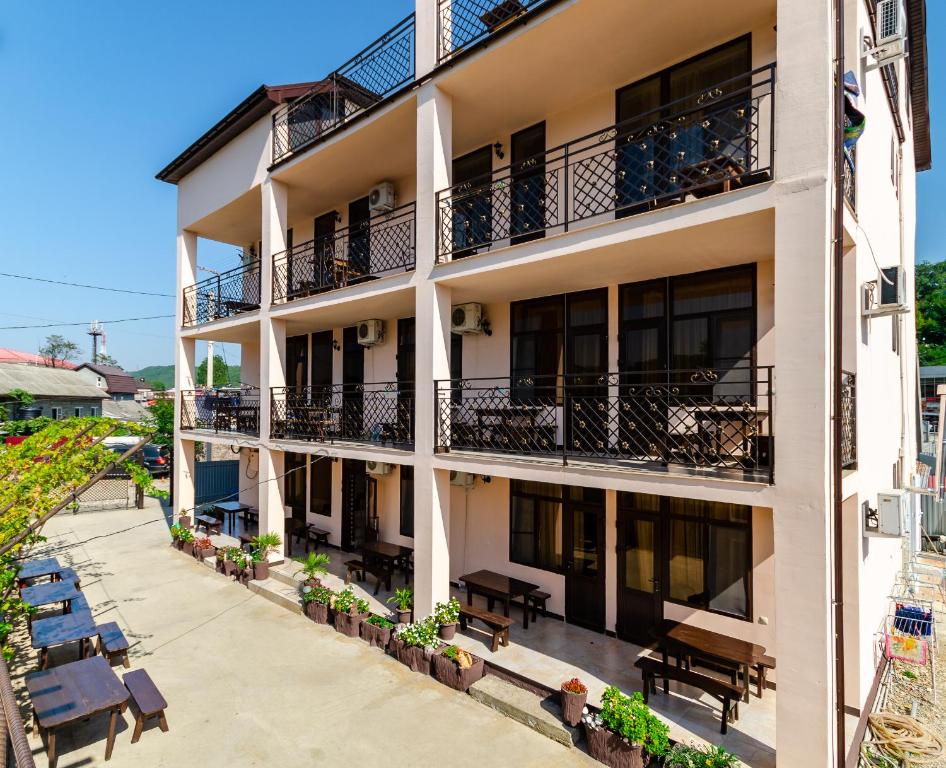 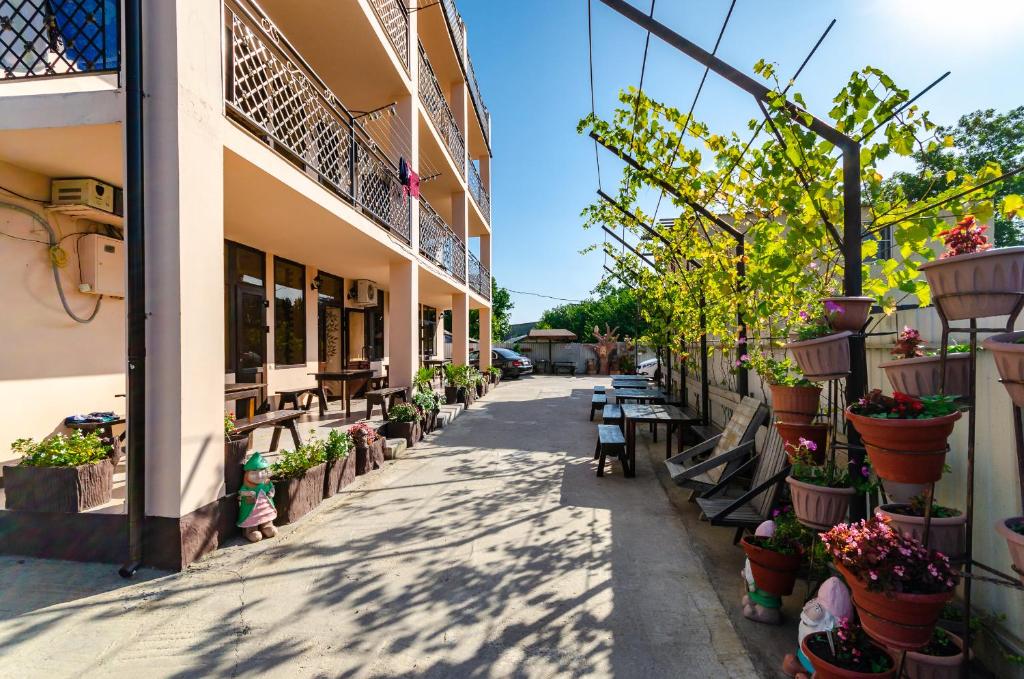 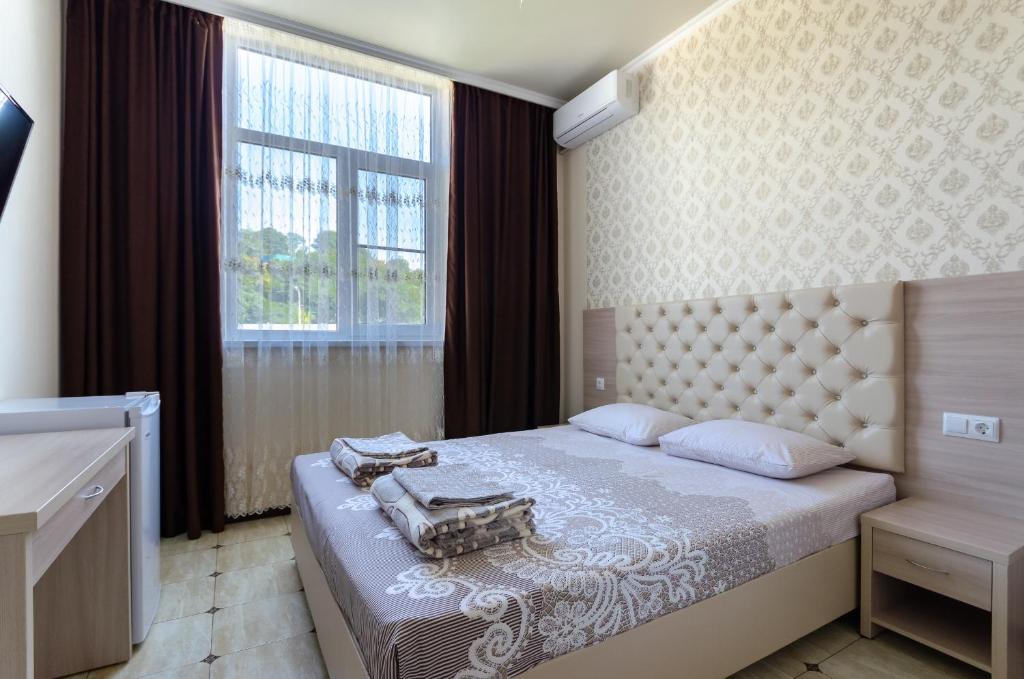 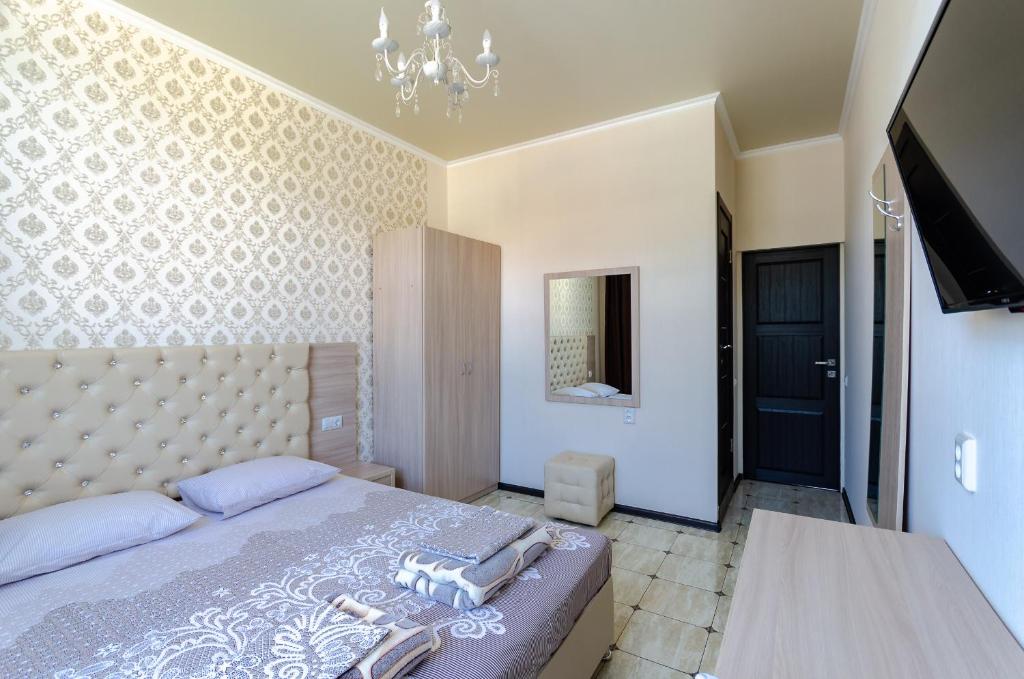 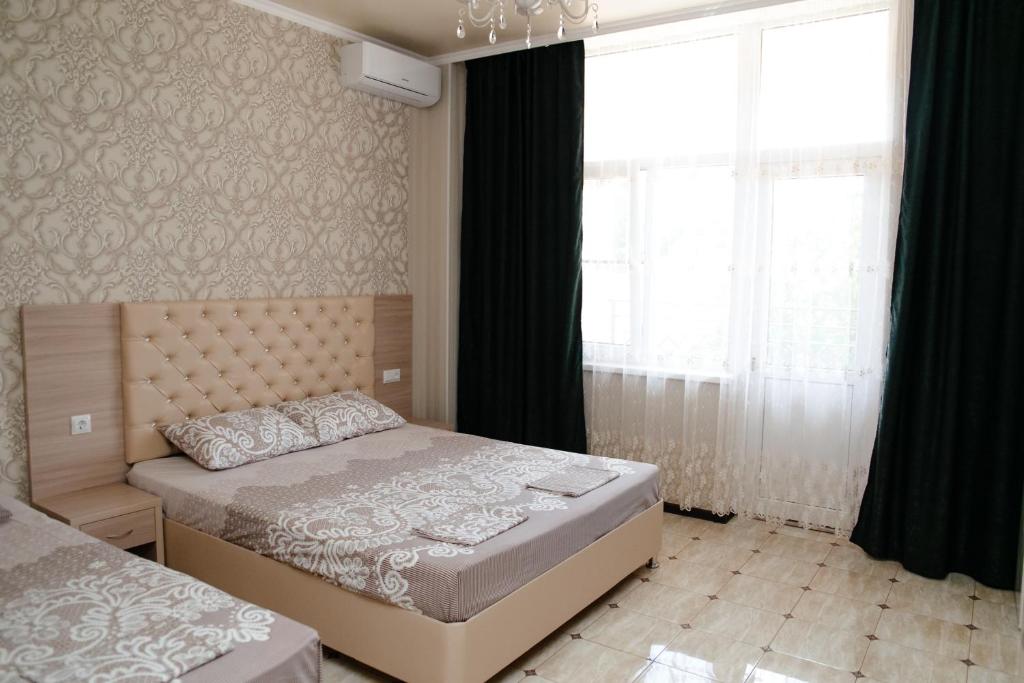 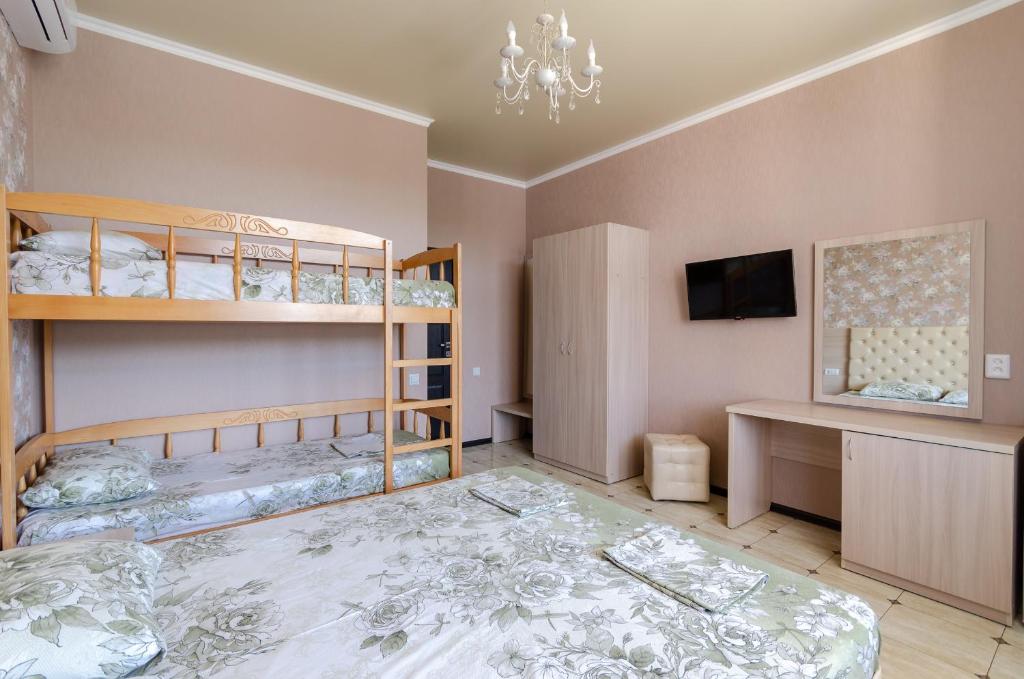 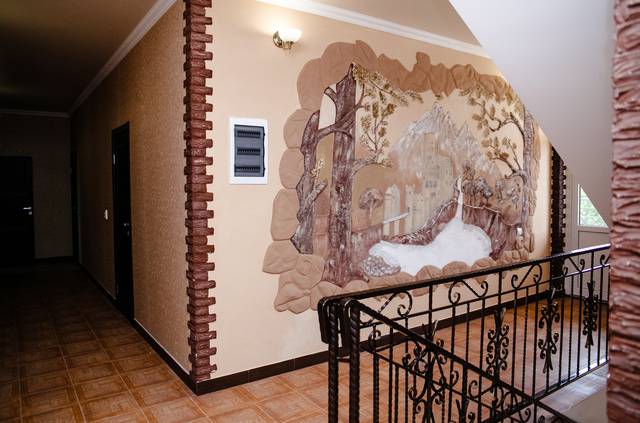 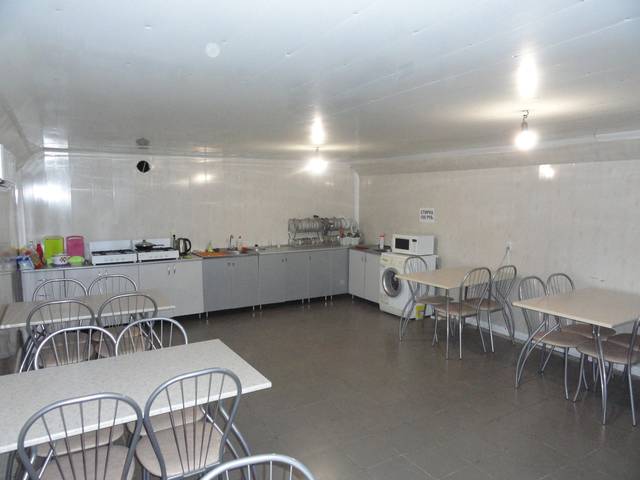 График выездов2-х местный номер «стандарт» 3-х местный номер «стандарт» 4-х местный номер «стандарт»12.06 – 21.06.2020   9500    9400890019.06 – 28.06.20209500    9400890026.06 – 05.07.202010200   9800930003.07 – 12.07.202010600   10250  960010.07 – 19.07.202011200   10950990017.07 – 26.07.20201200010950  1030024.07 – 02.08.202012000  109501030031.07 – 09.08.202012000 109501030007.08 – 16.08.202012000109501030014.08 – 23.08.202012000  109501030021.08 – 30.08.202012000109501030028.08 – 06.09.202010700   9200880004.09 – 13.09.202010200   8500820011.09 – 20.09.20201020085008200